TagesordnungI Begrüßung & Totengedenken  II Bericht des VorsitzendenIII Referat [Referent] IV Bericht des Kassiers  V Bericht der Kontrolle   VI NEUWAHLEN zum Vorstand VII Diskussion  VIII Ehrungen  IX AllfälligesIm Anschluss gemütliches Beisammensein.[Organisation]     Jahreshauptversammlung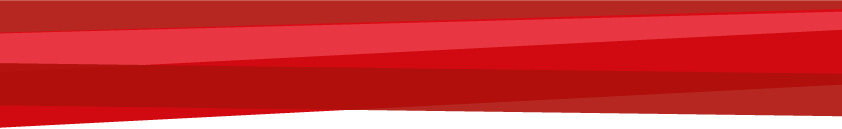 [Datum]